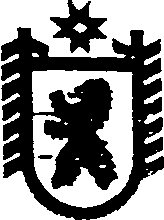 Республика КарелияСОВЕТ СЕГЕЖСКОГО МУНИЦИПАЛЬНОГО РАЙОНА   XLIV    ЗАСЕДАНИЕ      VI     СОЗЫВАРЕШЕНИЕот  11  мая   2017  года   №  344СегежаО  внесении  изменения  в решение  Совета   Сегежского  муниципального   района от  30 октября  2012 г.  №   268На основании пункта 4 статьи 5 части первой Налогового кодекса Российской Федерации (в редакции Федерального закона от 28 декабря 2016 года № 475-ФЗ) Совет Сегежского муниципального района р е ш и л:1. Внести в приложение 2 к Положению о введении единого налога на вменённый доход для отдельных видов деятельности на территории муниципального образования «Сегежский муниципальный район», утвержденному решением Совета Сегежского муниципального района от 30 октября 2012 года № 268 (в редакции решений от 18 июня 2013г. № 328, от 28 декабря 2015 г. № 213, от 28 сентября 2016 г. № 281, от 24 ноября 2016 года № 288), изменение, дополнив после позиции «Посёлки городского типа» позицией следующего содержания:«».2. Опубликовать настоящее решение в газете «Доверие» и обнародовать путем размещения официального текста настоящего решения в информационно-телекоммуникационной сети «Интернет» на официальном сайте администрации Сегежского муниципального района  http://home.onego.ru/~segadmin.  3. Настоящее решение вступает в силу со дня его официального опубликования и распространяет свое действие на правоотношения, возникшие с 1 января 2017 г.Заместитель председателяСовета Сегежского муниципального района                                                  Г.С. Алексеева	       И.о.  главыСегежского муниципального района                                                               И.П. ВекслерРазослать: в дело - 3, финансовое управление - 2, УЭР, МИ ФНС № 2.Прочие населённые пункты0,200,200,300,200,170,200,240,090,20